                         ДЕКАДА 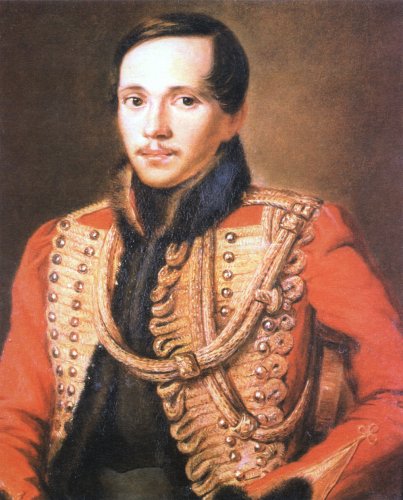    РУССКОГО ЯЗЫКА И ЛИТЕРАТУРЫ,         ПОСВЯЩЕННАЯ    200-ЛЕТИЮ СО ДНЯ РОЖДЕНИЯ    М.Ю.ЛЕРМОНТОВА.                             ( 27.01.2014г-05.02.2014г) Отчет о декаде с лучшими работами будет опубликован в ближайшем номере газеты «Шестое чувство».№ДатаНаименование мероприятияМесто проведенияВремя проведенияПриглашённые Ответственный127 январяпонедельник«Знаем русский язык» Своя игра для учащихся 8-х классовКабинет№ 267 урок14.05-14.55Команда из       5 учащихся, болельщики.Мануилова Н.В.Брежнева С.В.228 январявторникКомандная игра в 6-х классах «В гостях у сказочных героев» (фразеология).Кабинет№ 397 урок14.05-14.55Команда из       5 учащихся, болельщикиДиммерт Л.В.Исаева В.В.329 январясредаОрфоэпический марафонДля учащихся 10-11 классов.Кабинет№ 187 урок14.05-14.55Команда из       5 учащихся, болельщики Мануилова Н.В.Неделькина И.В.Барабошина Е.Л.430 январячетвергКомандная игра в 5-х классах «Путешествие в мир русского языка»Кабинет№ 266 урок13.15.-14.00Команда из       5 учащихся, болельщики Мануилова Н.В.Брежнева С.В.Исаева В.В.531 января пятницаКонкурс чтецов                        ( стихотворения       М.Ю. Лермонтова и о М.Ю.Лермонтове)Кабинет№ 237 урок14.05-14.55Учащиеся         5-7 классов.Диммерт Л.В.Барабошина Е.Л.Исаева В.В.Брежнева В.В.63 февраляпонедельникКомандная игра в 7-х классах «говорите правильно»Кабинет№ 187 урок14.05-14.55Команда из       5 учащихся, болельщикиМануилова Н.В.Исаева В.В. Барабошина Е.Л.74 февралявторник«Эта непростая запятая» командная игра для учащихся 9-х классов.Кабинет№ 187 урок14.05-14.55Команда из       5 учащихся, болельщикиМануилова Н.В.Неделькина И.В.Диммерт Л.В.85 февраля средаКонференция, посвященная 200-летию со дня рождения М.Ю.Лермонтова.Актовый зал13.00Учащиеся8-11 классов.Мануилова Н.В.Неделькина И.В.Барабошина Е.Л.9Проект памятника поэту М.Ю.Лермонтову.Проект памятника поэту М.Ю.Лермонтову.Работа проводится учителями-предметниками на уроках русского языка.Работа проводится учителями-предметниками на уроках русского языка.Работа проводится учителями-предметниками на уроках русского языка.Работа проводится учителями-предметниками на уроках русского языка.10Конкурс иллюстраций по произведениям М.Ю.ЛермонтоваДля учащихся 5-8 классов.Конкурс иллюстраций по произведениям М.Ю.ЛермонтоваДля учащихся 5-8 классов.Работы сдаются учителям русского языка и литературыдо 04 февраля 2014г.Работы сдаются учителям русского языка и литературыдо 04 февраля 2014г.Работы сдаются учителям русского языка и литературыдо 04 февраля 2014г.Работы сдаются учителям русского языка и литературыдо 04 февраля 2014г.